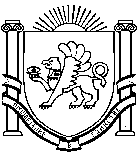 РЕСПУБЛИКА КРЫММИНИСТЕРСТВО ОБРАЗОВАНИЯ, НАУКИ И МОЛОДЕЖИ
(МИНОБРАЗОВАНИЯ КРЫМА)П Р И К А ЗО подборе и направлении детейв МДЦ «Артек» на десятую сменус 31.08(01).09.2016 по 21(22).09.2016На основании Положения о порядке подбора и направления детей и подростков в ФГБУ «Международный детский центр «Артек» (далее – Положение) и закреплением квоты мест для Республики Крым на 2016 год ПРИКАЗЫВАЮ:1. Управлению дополнительного образования, воспитательной работы, организации отдыха детей и их оздоровления (Наумова Н.Б.) до 18.08.2016   обеспечить формирование группы крымских детей для направления на десятую смену «Другая школа» с 31.08(01.09) по 21(22) сентября 2016 года с учётом распределения среди муниципальных образований в Республике Крым (приложение).2. Структурным подразделениям муниципальных образований в Республике Крым в сфере отдыха детей и их оздоровления до 27.08.2016:2.1 обеспечить подбор и направление детей согласно Положению при отсутствии медицинских противопоказаний в соответствии с п.1 настоящего приказа;2.2 по электронной почте направить в управление дополнительного образования, воспитательной работы, организации отдыха детей и их оздоровления:- списки детей, направляемых в МДЦ «Артек» (с последующим предоставлением на бумажных носителях);- портфолио на каждого претендента в сканированном виде.3. Определить 01 сентября 2016 года днём заезда в МДЦ «Артек».4. Данный приказ разместить на сайте Министерства образования, науки и молодежи Республики Крым.5. Контроль за исполнением приказа возложить на заместителя министра Красникову О.В.Министр  									Н.Г. ГончароваПРИЛОЖЕНИЕ к приказу Министерства образования,науки и молодёжи Республики Крымот  18.08.2016        №  2963РАСПРЕДЕЛЕНИЕ ПУТЁВОКв МДЦ «Артек» между органами местного самоуправления муниципальных образований в Республике Крымна десятую смену «Другая школа»от 18.08.2016   № 2963 г. Симферополь№ п/пРегионВсего детей в возрасте от 8 до 17 летДесятая сменаДесятая смена№ п/пРегионВсего детей в возрасте от 8 до 17 лет31.08/01.09.2016 - 21/22.09.201631.08/01.09.2016 - 21/22.09.2016№ п/пРегионВсего детей в возрасте от 8 до 17 летКол-во путёвок по классамКол-во путёвок по классам1г. Армянск2 36216 класс2г. Керчь11 94317 класс3г. Симферополь30 43025 класс7 класс4г. Ялта10 32619 класс5Белогорский район6 31218 класс6Кировский район5 206110 класс7Красногвардейский район8 11819 класс8Нижнегорский район4 536110 класс9Сакский район7 30818 классИТОГО:ИТОГО:1010